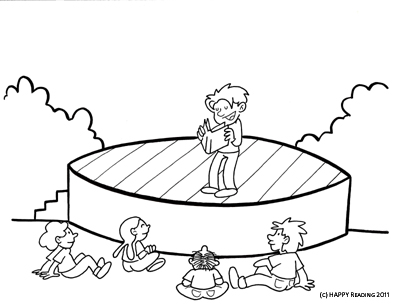 Total:     /54Fluency6 pointsSmooth readingUnnecessary stops =Stutters =/2/2/2Accuracy15 pointsIncorrect words =Skipped words = Added words =/5/5/5Expression8 pointsExcitement at exclamationsStopped at periodsPaused at commasVoice raised at questions/2/2/2/2Presentation25 pointsMemorized scriptEye contactPostureVolumeFacing audience/5/5/5/5/5